Положение принято                                                                                   УТВЕРЖДАЮ:Советом педагогов  	                                                                            Заведующая  МБДОУ   Протокол №1 от 27.08.2014г.                                                           «Дубенский детский сад                                                                                                               комбинированного вида                                                                                                                                 «Солнышко»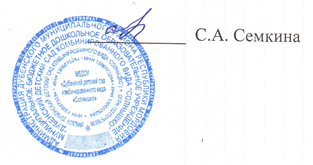 Положениео порядке  аттестации  педагогических работников МБДОУ «Дубенский детский сад комбинированного вида «Солнышко» на соответствие занимаемой должностиI. Общие положения1. Настоящее положение регламентирует порядок аттестации педагогических работников Муниципального бюджетного дошкольного образовательного учреждения «Дубенский детский сад комбинированного вида «Солнышко» (далее – ДОУ) с целью подтверждения соответствия занимаемой должности (далее – аттестация). Нормативной основой для аттестации педагогических работников являются:Федеральный закон от 29.12.2012 № 273-ФЗ «Об образовании в Российской Федерации»;Порядок проведения аттестации педагогических работников организаций, осуществляющих образовательную деятельность (утвержден приказом Министерства образования и науки РФ от 07.04.2014 г. № 276);настоящее Положение.       Настоящее Положение о порядке аттестации педагогических работников ДОУ определяет правила, основные задачи и принципы проведения аттестации педагогических работников организаций.        Настоящий Порядок применяется к педагогическим работникам организаций, замещающим должности, поименованные в подразделе 2 раздела I номенклатуры должностей педагогических работников организаций, осуществляющих образовательную деятельность, должностей руководителей образовательных организаций, утвержденной постановлением Правительства Российской Федерации от 8 августа 2013 г. N 678 (Собрание законодательства Российской Федерации, 2013, N 33, ст. 4381), в том числе в случаях, когда замещение должностей осуществляется по совместительству в той же или иной организации, а также путем совмещения должностей наряду с работой в той же организации, определенной трудовым договором (далее - педагогические работники).    2. Аттестация педагогических работников ДОУ проводится в целях подтверждения соответствия педагогических работников занимаемым ими должностям на основе оценки их профессиональной деятельности и пожеланию педагогических работников в целях установления квалификационной категории.3. Основными задачами проведения аттестации являются:стимулирование целенаправленного, непрерывного повышения уровня квалификации педагогических работников, их методологической культуры, профессионального и личностного роста;определение необходимости повышения квалификации педагогических работников;повышение эффективности и качества педагогической деятельности;выявление перспектив использования потенциальных возможностей педагогических работников;учет требований федеральных государственных образовательных стандартов к кадровым условиям реализации образовательных программ при формировании кадрового состава организаций;обеспечение дифференциации размеров оплаты труда педагогических работников с учетом установленной квалификационной категории и объема их педагогической работы.4. Основными принципами проведения аттестации являются коллегиальность, гласность, открытость, обеспечивающие объективное отношение к педагогическим работникам, недопустимость дискриминации при проведении аттестации.II. Формирование аттестационной комиссии ДОУ, её состав и порядок работы.5. Аттестационная комиссия ДОУ создается приказом заведующей МБДОУ «Дубенский детский сад комбинированного вида «Солнышко» в составе председателя комиссии, заместителя председателя, секретаря и членов комиссии.6. В состав аттестационной комиссии ДОУ в обязательном порядке включается представитель выборного органа соответствующей первичной профсоюзной организации (при наличии такого органа).7. Для проведения аттестации на каждого педагогического работника ДОУ заведующая вносит в аттестационную комиссию организации представление.8. В представлении содержатся следующие сведения о педагогическом работнике:а) фамилия, имя, отчество (при наличии);б) наименование должности на дату проведения аттестации;в) дата заключения по этой должности трудового договора;г) уровень образования и (или) квалификации по специальности или направлению подготовки;д) информация о получении дополнительного профессионального образования по профилю педагогической деятельности;е) результаты предыдущих аттестаций (в случае их проведения);ж) мотивированная всесторонняя и объективная оценка профессиональных, деловых качеств, результатов профессиональной деятельности педагогического работника по выполнению трудовых обязанностей, возложенных на него трудовым договором.9. Заведующая ДОУ знакомит педагогического работника с представлением пoд роспись не позднее, чем за 30 календарных дней до дня проведения аттестации. После ознакомления с представлением педагогический работник по желанию может представить в аттестационную комиссию организации дополнительные сведения, характеризующие его профессиональную деятельность за период с даты предыдущей аттестации (при первичной аттестации - с даты поступления на работу).При отказе педагогического работника от ознакомления с представлением составляется акт, который подписывается заведующей и лицами (не менее двух), в присутствии которых составлен акт.10. Аттестация проводится на заседании аттестационной комиссии ДОУ с участием педагогического работника.Заседание аттестационной комиссии ДОУ считается правомочным, если на нем присутствуют не менее двух третей от общего числа членов аттестационной комиссии ДОУ.В случае отсутствия педагогического работника в день проведения аттестации на заседании аттестационной комиссии ДОУ по уважительным причинам, его аттестация переносится на другую дату, и в график аттестации вносятся соответствующие изменения, о чем заведующая знакомит работника под роспись не менее чем за 30 календарных дней до новой даты проведения его аттестации.При неявке педагогического работника на заседание аттестационной комиссии ДОУ без уважительной причины аттестационная комиссия ДОУ проводит аттестацию в его отсутствие.11. Аттестационная комиссия ДОУ рассматривает представление, дополнительные сведения, представленные самим педагогическим работником, характеризующие его профессиональную деятельность (в случае их представления).12. По результатам аттестации педагогического работника аттестационная комиссия ДОУ принимает одно из следующих решений:соответствует занимаемой должности (указывается должность педагогического работника);не соответствует занимаемой должности (указывается должность педагогического работника).13. Решение принимается аттестационной комиссией ДОУ в отсутствие аттестуемого педагогического работника открытым голосованием большинством голосов членов аттестационной комиссии ДОУ, присутствующих на заседании.При прохождении аттестации педагогический работник, являющийся членом аттестационной комиссии ДОУ, не участвует в голосовании по своей кандидатуре.14. В случаях, когда не менее половины членов аттестационной комиссии ДОУ, присутствующих на заседании, проголосовали за решение о соответствии работника занимаемой должности, педагогический работник признается соответствующим занимаемой должности.15. Результаты аттестации педагогического работника, непосредственно присутствующего на заседании аттестационной комиссии ДОУ, сообщаются ему после подведения итогов голосования.16. Результаты аттестации педагогических работников заносятся в протокол, подписываемый председателем, заместителем председателя, секретарем и членами аттестационной комиссии ДОУ, присутствовавшими на заседании, который хранится с представлениями, дополнительными сведениями, представленными самим педагогическими работниками, характеризующими их профессиональную деятельность (в случае их наличия), у заведующей ДОУ.17. На педагогического работника, прошедшего аттестацию, не позднее двух рабочих дней со дня ее проведения секретарем аттестационной комиссии организации составляется выписка из протокола, содержащая сведения о фамилии, имени, отчестве (при наличии) аттестуемого, наименовании его должности, дате заседания аттестационной комиссии ДОУ, результатах голосования, о принятом аттестационной комиссией ДОУ, решении. Работодатель знакомит педагогического работника с выпиской из протокола под роспись в течение трех рабочих дней после ее составления. Выписка из протокола хранится в личном деле педагогического работника.18. Результаты аттестации в целях подтверждения соответствия педагогических работников занимаемым ими должностям на основе оценки их профессиональной деятельности педагогический работник вправе обжаловать в соответствии с законодательством Российской Федерации.III. Аттестация педагогических работников в целях подтверждения соответствия занимаемой должности19. Аттестация педагогических работников ДОУ в целях подтверждения соответствия педагогических работников занимаемым ими должностям проводится один раз в пять лет на основе оценки их профессиональной деятельности аттестационной комиссией ДОУ.20. Аттестация педагогических работников проводится в соответствии с приказом заведующей ДОУ.21. Заведующая знакомит педагогических работников с приказом, содержащим список работников МБДОУ «Дубенский детский сад  комбинированного вида «Солнышко», подлежащих аттестации, график проведения аттестации, под роспись не менее чем за 30 календарных дней до дня проведения их аттестации по графику.22. Аттестацию в целях подтверждения соответствия занимаемой должности не проходят следующие педагогические работники:а) педагогические работники, имеющие квалификационные категории;б) проработавшие в занимаемой должности менее двух лет в организации, в которой проводится аттестация;в) беременные женщины;г) женщины, находящиеся в отпуске по беременности и родам;д) лица, находящиеся в отпуске по уходу за ребенком до достижения им возраста трех лет;е) отсутствовавшие на рабочем месте более четырех месяцев подряд в связи с заболеванием.Аттестация педагогических работников, предусмотренных подпунктами "г" и "д" настоящего пункта, возможна не ранее чем через два года после их выхода из указанных отпусков.Аттестация педагогических работников, предусмотренных подпунктом "е" настоящего пункта, возможна не ранее чем через год после их выхода на работу.23. Аттестационные комиссии ДОУ дают рекомендации работодателю о возможности назначения на соответствующие должности педагогических работников лиц, не имеющих специальной подготовки или стажа работы, установленных в разделе «Требования к квалификации» раздела «Квалификационные характеристики должностей работников образования» Единого квалификационного справочника должностей руководителей, специалистов и служащих и (или) профессиональными стандартами, но обладающих достаточным практическим опытом и компетентностью, выполняющих качественно и в полном объеме возложенные на них должностные обязанности.ПРИЛОЖЕНИЕ 1_________________________________________ (наименование аттестационной комиссии)__________________________________________ __________________________________________________________________________________(фамилия, имя, отчество)                                                                                     _________________________________________ _________________________________________ (должность, место работы) ________________________________________ ____________________________________________________________________________________ЗАЯВЛЕНИЕПрошу аттестовать меня в 20___ году на соответствие занимаемой должности по должности _____________________________.В настоящее время квалификационной категории не имею.Основанием для аттестации на соответствие занимаемой должности считаю следующие результаты работы:_________________________________________________________________________________________________________________________________________________________________________________________________________________________________________Сообщаю о себе следующие сведения:образование (когда и какое образовательное учреждение профессионального образования окончил, полученная специальность и квалификация) ____________________________________________________________________________________________________________________________________________________________________________________________________________________________________________________________________стаж педагогической работы (по специальности) ________ лет,в данной должности ________ лет; в данном учреждении _______ лет.Имею следующие награды, звания, ученую степень, ученое звание ____________________________________________________________________________________________________________________________________Сведения о повышении квалификации ____________________________________________________________________________________________________________________________________________________________________Аттестацию на заседании аттестационной комиссии прошу провести в моем присутствии (без моего присутствия) (нужное подчеркнуть)С порядком аттестации педагогических работников  в МБДОУ «Дубенский детский сад комбинированного вида «Солнышко» ознакомлен (а).«__» _____________ 20__ г.                                      Подпись ___________Телефон дом. __________,                              сот. ___________